Minutes of the PARISH COUNCIL MEETING held on Monday 16th May 2022 at Plantation Hall, Colchester Road Heybridge CM9 4AL at 7.30pm.PRESENTIn the Chair:		Richard PerryCouncillors:		Carey Martin		Ashley Jones			Miriam Lewis		Zimrul Alam			Trevor Cable		Diane Gibson 			Mark SalisburyApologies: 		John Harrison		District Cllr Spenceley			District Cllr Edwards	County Cllr DurhamDistrict Cllrs:		Bruce Heubner 	Anne BealeAbsent:			0Members of Public:	0Officers:			Amanda Hilton Clerk 				Karen Harley Financial and Administration Officer The meeting stared at 7.30pm and it was noted the meeting was being recorded.21/440	Chairman’s Welcome		The Chairman welcomed everyone to the meeting.21/441	Apologies 		Apologies were received from Cllr Harrison, District Cllr Edwards, 			County Cllr Durham, and District Cllr Spenceley.21/442	Minutes 		Members considered approving the Minutes of the Parish Council 			meeting held on Monday 21st March 2022.		It was RESOLVED the Minutes of the Parish Council meeting held on 		Monday 21st March 2022 be approved and confirmed.		Members received the DRAFT minutes of the Environment and 			Facilities Committee Meeting held on Monday 28th March 2022.		Members received the DRAFT minutes of the Planning Committee 			Meeting held on Monday 4th April 2022.		Members noted the Events Committee Meeting due to be held on 			Monday 11th April 2022 was cancelled due to unforeseen 				circumstances. 21/443	Interests		None received 21/444	Public Participation		None 21/445	ReportsMembers noted the contents of County Cllr Durhams report as received at the Annual Parish Meeting. Members noted the contents of District Cllr Edwards report as received at the Annual Parish Meeting.District Cllr Heubner confirmed a 999 day was due to be held in Tollesbury and he would circulate the information to the Clerk.  The Community Engagement Team report for the Month of March was received. Members noted the Speed Enforcement Patrol figures:5 Patrols over 	3.5 hours.Scraley Road 	16 CapturesGoldhanger Road 	19 Captures			35 Captures in Total.Members noted due to roadworks no patrols could be carried out at Holloway Road.21/446	Clerks ReportMembers noted the internal audit was due to be held on 28th April 2022.Members noted the next Community Hub was due to be held on Wednesday 20th April 2022 at 10.30am and was to be led by G Dyer, ASB Officer Maldon District CouncilMembers noted apology received from William De Ferrers Football Club.21/447	Committee updatesNo report from the Planning Committee. Cllr Cable reported no meeting of the Events Committee had been held due to unforeseen circumstances. Cllr Lewis gave an update from the Environment and Facilities Committee and confirmed the Task and Finish Group had met and jobs had been allocated. Cllr Lewis confirmed Angela Hall had accepted the invitation to light the Beacon on the 2nd June. The Clerk to organise a further Task and Finish Group meeting. 21/448	Financial mattersMembers received updated statement of accounts for March 2022Members received the bank reconciliation for March 2022. It was noted the balance of the bank account was £314,317.52Members considered schedule of payments including invoices and accounts for payments dated 19th April The Chairman PROPOSED to approve payments. SECONDED by Cllr Lewis. It was RESOLVED to approve payments. Appendix 1.Members considered a request from Heybridge Blackwater Rotary Club (HBRC) It was noted members had asked for further information from the Club. The Clerk confirmed there had been an original agreement some years ago to allow the HBRC free use of the Claydon Room twice a month as long as the Club could be called upon to assist with Parish Council events such as the road marshalling for Remembrance Day. The Clerk confirmed the request received was for free use of the Claydon Room for two hours per month. A lengthy discussion was held. Members RESOLVED to reject this application due to no other organisation having this privilege. The Clerk to write to HBRC. Members considered renewal of EALC and NALC Affiliation Fees for 2022/2023 at a total cost of £1077.73. It was RESOLVED to renew EALC and NACL Affiliation Fees at a cost of £1077.73.21/449	Groundsmen Contract Members received a report from the Clerk with regards to the ground’s maintenance contract period. It was RESOLVED to award the contract period for 3 years. 21/450	Local IssuesMembers were asked to send any items for inclusion on the Agenda for the next meeting of the Parish Council due to be held Monday 16th May 2022 to the Clerk.Members received a report from Cllr Jones with regards to an outside area belonging to a local business. The concern being the outside area has taken away carparking spaces for customers which could result in on street parking and congestion. Members RESOLVED the Clerk would contact Maldon District Council Planning to enquire on the planning status and report back to members. 21/451	CorrespondenceThe Clerk updated members correspondence had been received from New Law Solicitors with regards to an accident along the Sea Wall resulting in an insurance claim. Members RESOLVED the Clerk would write to New Law Solicitors to confirm this would not be under the responsibility of the Parish Council. The Clerk confirmed several complaints had been received with regards to access to the sea wall being restricted by a gate that has been installed by the residents. The Clerk to investigate and report back to members.21/452	Future Meetings The next meeting of the Environment and Facilities Committee will be held on Monday 25th April 2022 at 7.30pm.The next meeting of the Planning Committee will be held on Tuesday 3 May 2022 at 7.30pm.The next meeting of the Events Committee will be held on Monday	9th May 2022 at 7.30pm.d)	The next meeting of the Parish Council will be held on Monday 16th 	May 2022 at 7.30pm. 						The meeting closed at 9.50pm						Signed. 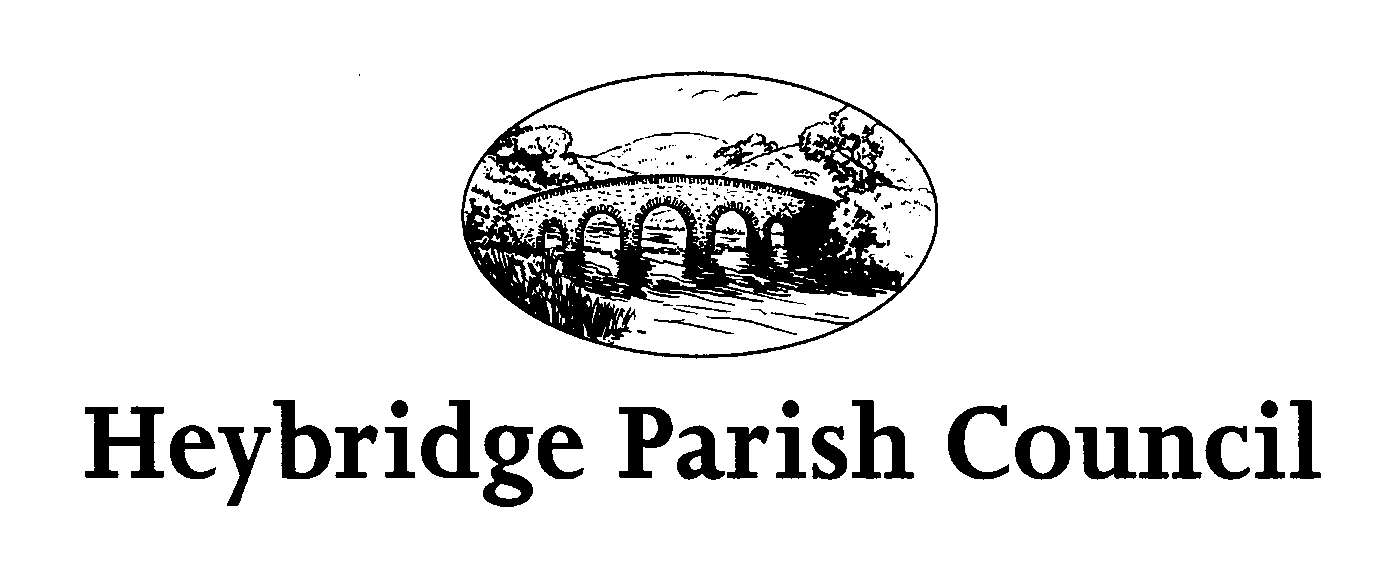 